กิจกรรมแห่เทียนเข้าพรรษา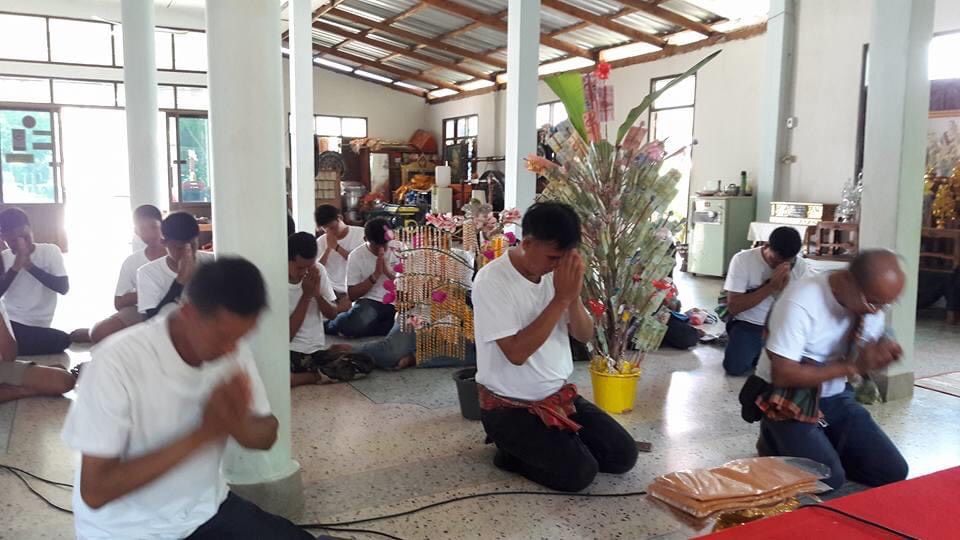 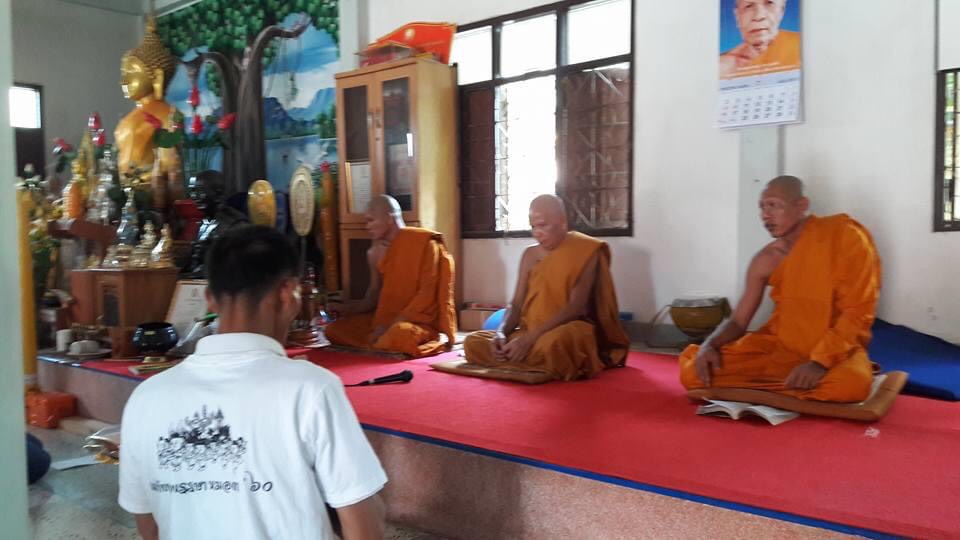 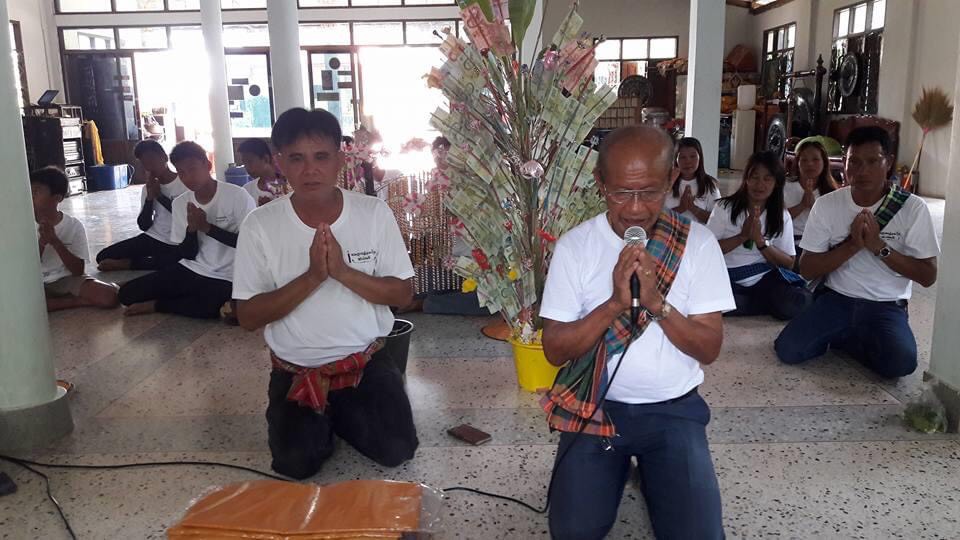 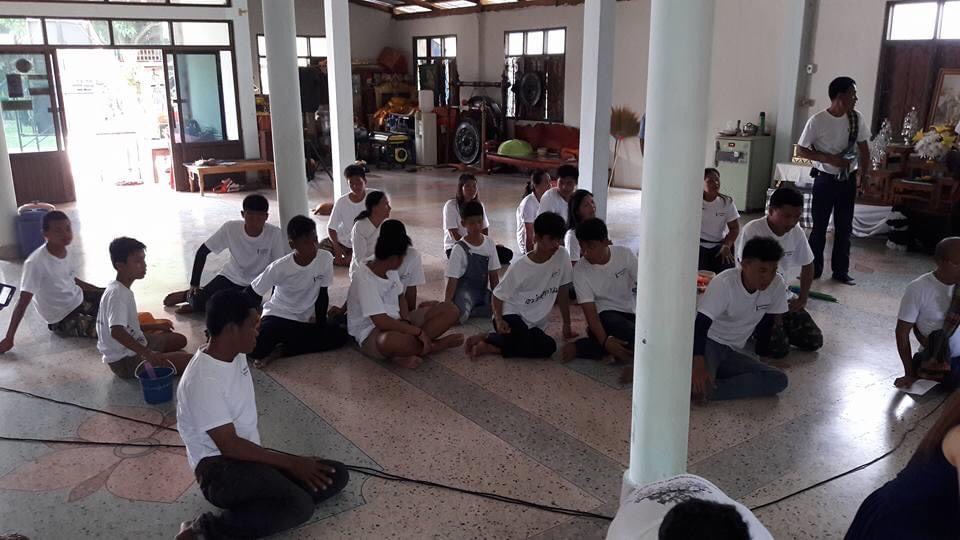 